CWMTAWE MEDICAL GROUP MARCH 2023 INFOGRAPHIC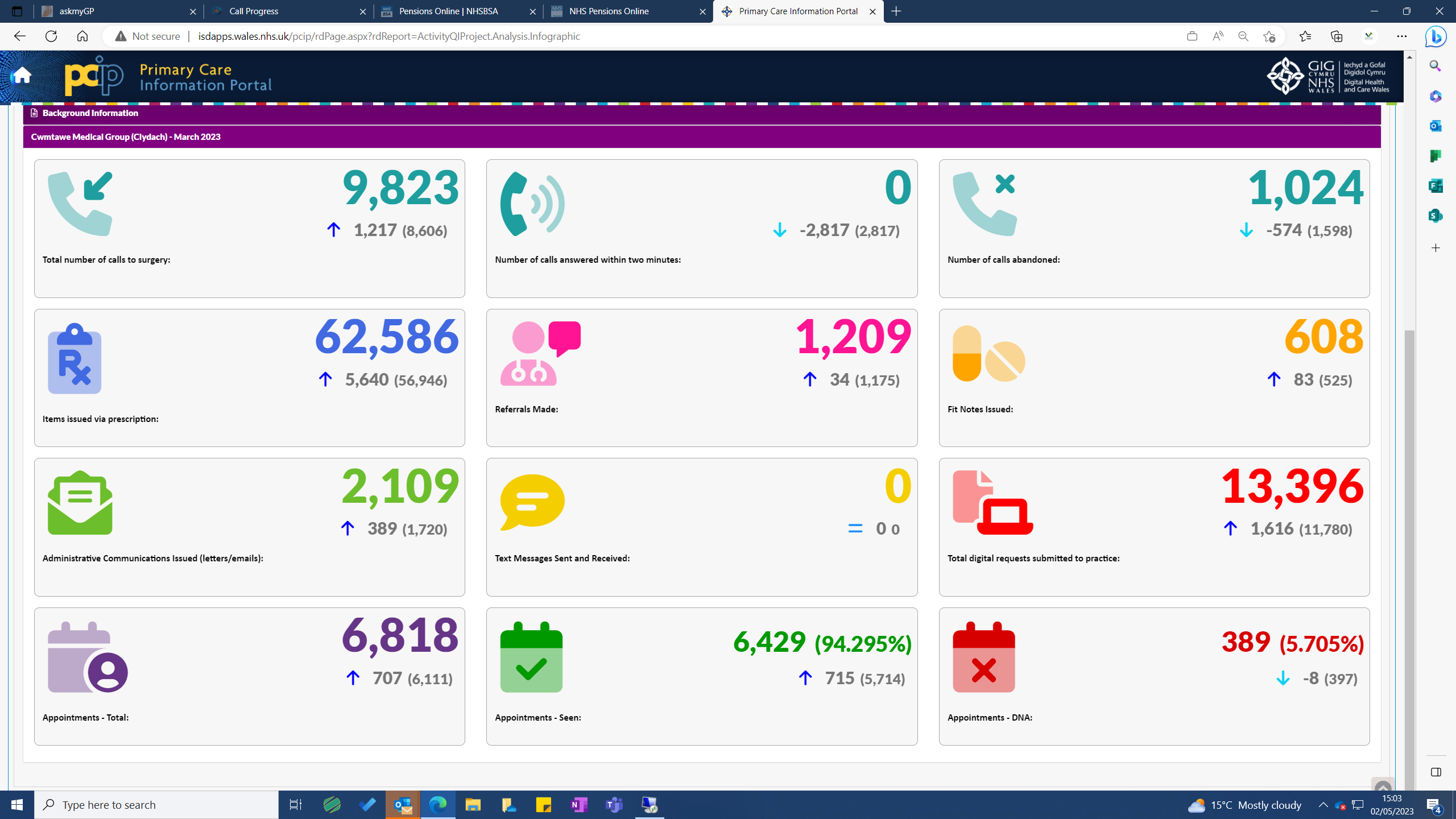 